Лот № 1(учетный номер объекта О-К-5)Лот № 9(учетный номер объекта О-П-16)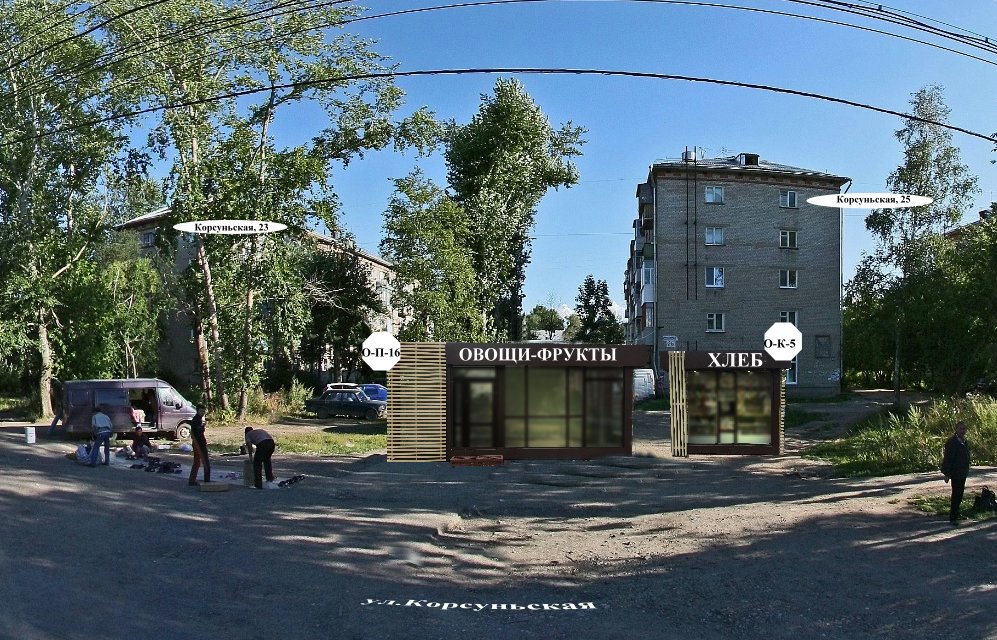 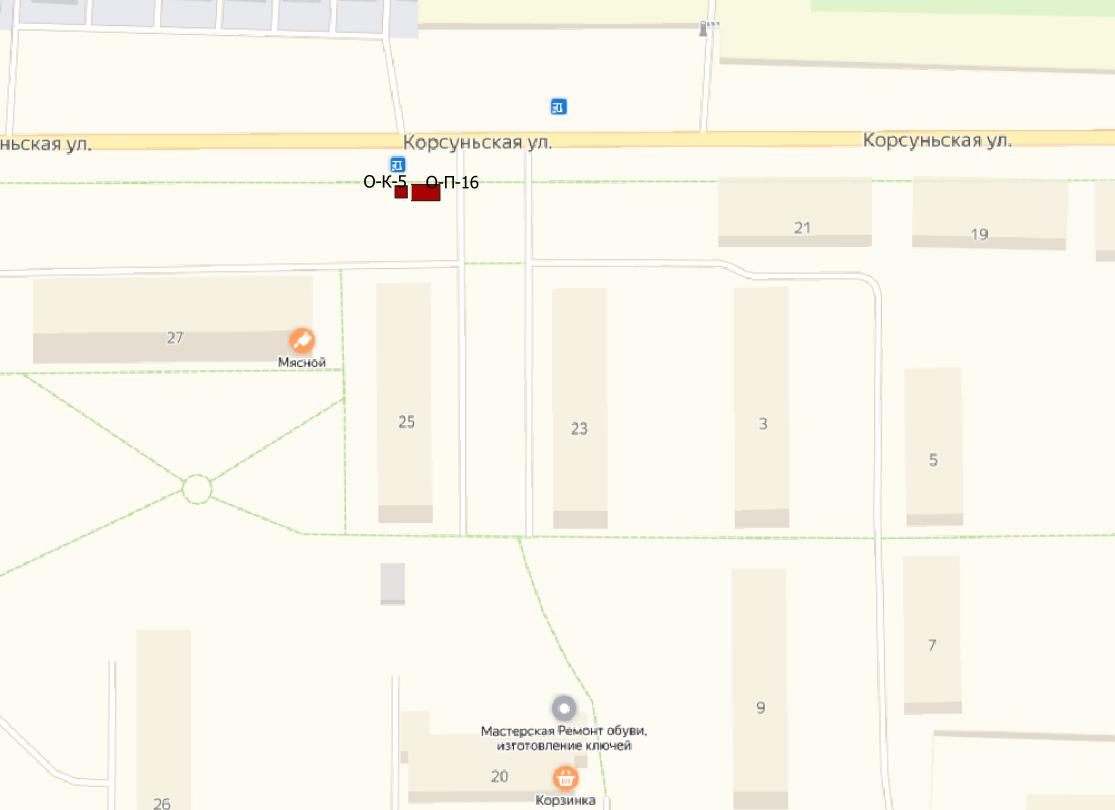 ХАРАКТЕРИСТИКИ ОБЪЕКТА (О-К-5):- вид – киоск, тип 3;- местоположение – ул. Корсуньская, 25;- специализация – хлеб, хлебобулочные и кондитерские изделия;- период размещения – 60 месяцев с даты заключения договора;- начальная цена аукциона (плата за размещение за 1 год) – 4 657,75 руб.- размер задатка 4 657,75 руб.ХАРАКТЕРИСТИКИ ОБЪЕКТА (О-П-16):- вид - павильон, тип 2;- местоположение – ул. Корсуньская, 25;- специализация – овощи и фрукты;- период размещения – 60 месяцев с даты заключения договора;- начальная цена аукциона (плата за размещение за 1 год) – 14 490,77 руб.- размер задатка 14 490,77 руб.Актуальную и подробную информацию об участии в аукционе можно получить по адресу:http://www.gorodperm.ru/actions/property/mun_imu/tradearea/?from_date=17.11.2009&to_date=29.08.2019&ord_type=
15&ord_address=&ord_word=&search=Фотомонтаж места размещения объектов является ориентировочным или носит условный 
характер.Фактическое размещение объектов должно соответствовать аукционной документации и действующему законодательству.